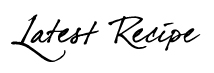 THAI FOOD PROMOTIONBUFFET DINNER17 – 24 May 20176.30pm – 10.30pmMonday - ThursdayRM 138nett (adult)		RM 69nett (child)Friday - SundayRM 150nett (adult)		RM 75nett (child)MENU 2APPETISERNuae Tod เนื้อทอดDeep-fried Dried Beef with Sesame Seed and Chilli SaucePla Gong พล่าซีฟู้ดSpicy Seafood with LemongrassYam Mamong Poo ยำมะม่วงปูนิ้มSpicy Green Mango with Crispy Soft Shell Crab in Thai VinaigretteLarb Gai ลาบไก่Spicy Salad of Minced Chicken with Toasted and Grounded Rice in Lime VinaigretteYam Pla Mugn ยำปลาหมึกSpicy Grilled Squid SaladYam Som O ยำส้มโอกับกุ้งSpicy Pomelo Salad with Prawns, Roasted Coconut Flakes in Thai VinaigrettePoa Pia Pak ปอเปี้ยสดผักFresh Spring Roll with Yam Bean and Yellow Bean Curd“Som-Tom” ส้มตำTraditional North Eastern Thai Style SaladCARVING STATIONBaked Whole White Snapper with Thai Herb and Seafood SauceปลาอบสมุนไพรSOUP“Tom Yam Goong” ต้มยำกุ้งHot and Sour Soup with Shrimp and Lemongrass UNDER HEATLAMPGai Hor Bai Toey ไก่ห่อเตย                                                                                             Marinated Chicken in Pandanus Leaves Shrimp Crackerข้าวเกรียบHOT DISHESPla Rad Prik ปลาราดพริกFried Fish Fillet with Three Different Taste of Chilli Sauce Gai Phad Med Mamoung ไก่ผัดเม็ดมะม่วงStir-fried Chicken with Cashew Nut Goong Lai Sua Nam Makarm กุ้งมะขามTiger Prawns with Tamarind Sauce Bhoo Nim Phad Prik Thai Dum ปูนิ่มพริกไทยดำSoft Shell Crab with Garlic and Black Pepper Pla Krapong Neung Manoaw ปลานึ่งมะนาวSteamed Seabass with Chilli and Lime Massaman Nuaมัสมั่นไก่Braised Beef Cheek in Massaman CurryGaeng Phed Ped Yang แกงเผ็ดเป็ดย่างRoasted Duck in Red Curry Panang Gai พะแนงไก่Thai Panang Curry with ChickenPhad Pak Ruem ผัดผักรวมMixed Vegetable with Oyster Sauce Pad Piew Wan Sweet and Sour Stir Fried VegetablesKaow Pad Talay ข้าวผัดซีฟู้ดFried Rice with SeafoodKao Sauey Lae Kao Klongข้าวสวยกับข้าวก้องSteamed Jasmine Rice and Brown RiceNOODLE STATION Gwaytio Nuea Nam ก๋วยเตี๋ยวไก่ตุ๋นSelection of Noodle Soup with Beef Stew and VegetableDESSERT “Kloay Thod” กล้วยทอดBanana Fritter Coconut Custard with Sticky Rice in Banana Leafขนมห่อใส่สังขยาSweet Potato in the Syrup มันหวานเชื่อมSankaya Maprow on Egg Custard served in Coconut สังขยามะพร้าวMango Sticky Riceข้าวเหนียวมะม่วงTub-Tim KrobทับทิมกรอบTapioca Dumplings served with Coconut MilkNam Khang Saiน้ำแข็งใส‘Ice Kacang’ Crushed Ice with CondimentPolamai Sod ผลไม้สด Carved Fresh Fruits Kindly notify one of our associates if you have any allergic intolerance